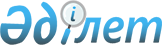 О внесении изменения в решение акима Глубоковского района от 13 ноября 2018 года № 04 "Об образовании избирательных участков по Глубоковскому району"
					
			Утративший силу
			
			
		
					Решение акима Глубоковского района Восточно-Казахстанской области от 21 октября 2019 года № 2. Зарегистрировано Департаментом юстиции Восточно-Казахстанской области 25 октября 2019 года № 6221. Утратило силу решением акима Глубоковского района Восточно-Казахстанской области от 26 октября 2020 года № 03
      Сноска. Утратило силу решением акима Глубоковского района Восточно - Казахстанской области от 26.10.2020 № 03 (вводится в действие по истечении десяти календарных дней после дня его первого официального опубликования).

      Примечание ИЗПИ.

      В тексте документа сохранена пунктуация и орфография оригинала.
      В соответствии со статьей 23 Конституционного Закона Республики Казахстан от 28 сентября 1995 года "О выборах в Республике Казахстан", статьей 26 Закона Республики Казахстан от 06 апреля 2016 года "О правовых актах" аким Глубоковского района РЕШИЛ:
      1. Внести в решение акима Глубоковского района от 13 ноября 2018 года № 04 "Об образовании избирательных участков по Глубоковскому району" (зарегистрировано в Реестре государственной регистрации нормативных правовых актов № 5-9-184, опубликовано 2 декабря 2018 года в Эталонном контрольном банке нормативных правовых актов Республики Казахстан в электронном виде) следующее изменение:
      в приложении к решению изменить границы избирательных участков № 479, 492, 501, 502, 503, 505, 1160, согласно приложению к настоящему решению.
      2. Государственному учреждению "Аппарат акима Глубоковского района Восточно-Казахстанской области" в установленном законодательством Республики Казахстан порядке обеспечить:
      1) государственную регистрацию настоящего решения в Департаменте юстиции Восточно-Казахстанской области;
      2) в течение десяти календарных дней после государственной регистрации настоящего решения направление его копии на официальное опубликование в периодические печатные издания, распространяемые на территории Глубоковского района;
      3) размещение настоящего решения на интернет-ресурсе Глубоковского районного акимата после его официального опубликования.
      3. Контроль за исполнением настоящего решения возложить на руководителя аппарата акима Глубоковского района Макиева А.М.
      4. Настоящее решение вводится в действие по истечении десяти календарных дней после дня его первого официального опубликования.
      Согласовано: Избирательный участок № 479
      Поселок Белоусовка, улица Центральная, дом № 61, коммунальное государственное учреждение "Белоусовская средняя школа № 1".
      Граница: улица Абая, дома №№: 2, 3, 7, 8, 9, 11, 12, 13, 14, 15, 16, 17, 18, 19, 20, 21, 22, 23, 24, 25, 26, 27, 28, 29, 30, 31, 33, 82, улица Базарная, дома №№: 1, 2, 4, 5, 6, 7, 8, 9, 17, 19, 21, 23, улица Гвардейская, дома №№: 1, 1а, 2, 2а, 3, 4, 4а, 5, 6, 7, 8, 10, 11, 12, 14, 16, 18, 20, 22, 22а, 22б, 42, улица Красноармейская, дома №№: 2, 3, 6, 7, 8, 9, 10, 11, 12, 13, 14, 15, 16, 17, 18, 19, 20, 23, 24, 26, 27, 28, 30, 32, 33, 34, 35, 35а, 36, 37, 38, 39а, 40, 42, 43, 47, 48, 50, 51, 52, 53, 54, 55, 57, 58, 59, 60, 62, 63, 64, 65, 65а, 66, 66а, 67, 68, 69, 70, 71, 72, 72а, 73, 74, 76, 78, 80, 82, 84, 86, 90, 94, улица Крылова, дома №№: 1, 5, 7, 11, 13, 15, 19, 21, 23, 25, 27, 29, 31, 33, 35, 37, 39, 41, 45, 70, улица Ленина, дома №№: 2, 3, 4, 5, 6, 9, 10, 11, 12, 13, 14, 15, 16, 17, 18, 19, 20, 21, 22, 23, 24, 25, 27, 28, 29, 30, 31, 33, 34, 36, 37, 38, 39, 40, 41, 43, 45, 47, 49, 51, 53, 55, 57, 59, 61, 63, 65, 67, 71, 73, 75, 77, 79, 81, 83, 85, 89, 91, 91а, 93, 95, 97, 99, 101, 103, 105, 107, 109, 111, улица Медведева, дома №№: 1а, 2, 3, 5, 6, 7, 8, 9, 10, 11, 15, 16, 17, 19, 20, 21, 22, 23, 24, 26, 27, 32, 33, 34, 35, 36, 37, 41, 45, 47, 51, 53, 59, 61, 61а, 69, 71, улица Панфилова, дома №№: 47, 48, 50, 51, 53, 54, 55, 56, 57, 59, 60, 61, 62, 63, 65, 66, 68, 69, 70, 71, 72, 73, 74, 75, 76, 77, 78, 79, 80, 81, 82, 83, 84, 85, 86, 87, 88, 89, 90, 91, 92, 93, 94, 95, 96, 97, 98, 99, 100, 101, 102, 103, 104, 105, 107, 108, 109, 110, 111, 112, 113, 114, 115, 116, 117, 118, 119, 121, 122, 123, 124, 125, 126, 128, 129, 130, 132, 133, 135, 136, 137, 139, 140, 141, 142, 143, 144, 145, 146, 147, 148, 149, 150, 152, 153, 154, 155, 156, 157, 158, 159, 160, 161, 162, 163, 164, 165, 167, 169, 171, 173, 175, 177, 179, 181, 185, 187, 189, 191, 193, 195, переулок Рудный, дома №№: 2, 3, 4, 5, 6, 7, 8, улица Почтовая, дома №№: 2, 3, 4, 5, 6, 7, 8, 9, 10, 12, 19, 30, 36, 42, 44, улица Пролетарская, дома №№: 1, 2, 3, 4, 5, 6, 7, 8, 9, улица Промышленная, дома №№: 1, 3, 4, 5, 6, 7, 8, 10, 10а, 11, 11а, 12, 14, 15, 16, 17, 18, 19, 20, 21, 22, 23, 24, 25, 26, 88, улица Рабочая, дома №№: 1, 1а, 2, 3, 4, 5, 6, 7, 8, 9, 10, 11, 12, 13, 14, 15, 19, улица Родниковая, дома №№: 1, 2, 3, 4, 5, 6, 7, 8, 9, 10, 11, 12, 13, 14, 15, 16, 17, 18, 19, 20, 21, 22, 23, 24, 25, 27, 33, 42, 43, 53, улица Рудная, дома №№: 1, 2, 3, 4, 5, 6, 7, улица Суворова, дома №№: 1, 2, 3, 4, 5, 6, 7, улица Театральная, дома №№: 1, 2, 3, 4, 5, 6, 7, 8, 9, 10, 12, 13, 14, 15, 17, 19, 21, 23, 25, 27, 29, 31, 33, 55, улица Трактовая, дома №№: 1, 2, 3, 4, 6, 7, 8, 9, 10, 12, 14, улица Центральная, дома №№: 19, 20, 21, 22, 23, 24, 25, 26, 27, 28, 29, 30, 31, 32, 33, 34, 36, 37, 38, 41, 42, 43, 44, 46, 47, 48, 49, 50, 50а, 51, 52, 53, 55, 57, 58, 59, 61, улица Школьная, дома №№: 1, 3, 4, 5, 6, 7, 8, 11, 11а, 13, 15, 17, 45. Избирательный участок № 1160
      Поселок Белоусовка, улица Рабочая, дом № 36, коммунально-государственное казенное предприятие "Детская музыкальная школа п.Белоусовка".
      Граница: улица Буденного, дома №№: 1, 2, 3, 4, 5, 6, 7, 8, 8а, 9, 10, 11, 12, 13, 14, 15, 17, 19, 21, 24, улица Верхняя, дома №№: 1, 2, 3, 4, 5, 6, 7, 8, 9, 10, 11, 12, 13, 14, 15, 16, 17, 18, 19, 20, 21, 23, 25, улица Гоголя, дома №№: 1, 2, 3, 4, 5, 6, 7, 8, 9, 10, 11, 11а, 12, 13, 14, 15, 15а, 15б, 16, 17, 17а, 18, 19, 20, улица Калинина, дома №№: 1, 2, 2а, 3, 4, 5, 5а, 6, 7, 8, 9, 10, 11, 12, 13, 14, 14а, 15, 15а, 16, 17, 17а, 18, 19, 19а, 20, 21, 21а, 22, 23, 24, 25, 26, 27, 28, 29, 30, 31, 32, 32а, 33, 34, 34а, 34а/1, 35, 36, 36а, 37, 38, 39, 41, 42, 43, 44, 45, 46, 47, 48, 49, 50, 51, 52, 53, 54, 56, 58, 60, 62, 64, 66, 68, улица Куйбышева, дома №№: 1, 2, 3, 4, 5, 6, 7, 8, 9, 10, 10а, 11, 12, 13, 14, 15, 16, 17, 18, 19, 20, 21, 22, 24, 28, 30, улица Маяковского, дома №№: 1, 2, 3, 4, 6, 7, 8, 9, 10, 11, 12, 13, 14, 15, 16, 18, 19, 20, 21, 23, 24, 25, 26, 27, 28, 29, 30, 31, 31а, 32, 33, 34, 34а, 35, 36, 37, 38, 40, 41, 42, переулок Казахстанский, дома №№: 1, 2, 3, 4, 5, 6, 7, 8, 14, улица Центральная, дом №: 1/1, улица Чапаева, дома №№: 1, 1а, 2, 3, 4, 5, 5а, 6, 7, 8, 9, 9а, 10, 11, 12, 13, 14, 15, 16, 17, 18, 19, 20, 21, 22, 23, 24, 24а, 25, 26, 27, 28, 28а, 29, 30, 31, 32, 33, 34, 35, 36, 37, 39, 40, 41, 42, 43, 44, 45, 47, 47а, 48, 49, 51. Избирательный участок № 492
      Село Заречное, улица Центральная, дом № 26/2.
      Граница: улица Луговая, дома №№: 1, 2, 3, 4, 5, 6, 7, 8, 9, 10, улица Молодежная, дома №№: 1, 2, 3, 4, 6, 7, 8, 9, 10, улица Центральная, дома №№: 1, 2, 3, 4, 6, 7, 8, 10, 11, 13, 15, 16, 17, 18, 19, 20, 21, 22, 23, 24, 27, 30, 31, 32, 34, 35, 36, 37, 38, 40, 42, 46. Избирательный участок № 501
      Село Ушаново, улица Школьная, дом № 1а, коммунальное государственное учреждение "Ушановская средняя школа".
      Граница: улица Абая Кунанбаева, дома №№: 1, 2, 3, 4, 5, 6, 7, 8, 9, 11, 11/1, 12, 13, 15, 16, улица Авиатор, дома №№: 1, 2, 4А, 6, 7, 8, 9, 10, 11, 13, 15, 16, 17, 19, 21, 25, 26, 28, 30, 32, 34, 36, 40, 42, 43, 44, 45, 46, 47, 48, 50, 53, 54, 57, 58, 60, 63, 65, 67, 69, 72, 73, 76, 78, 80, 81, 83, 85, 87, 90, 91, 94, 96, 97, 99, 100, 102, 105, 107, 109, 110, 112, 113,117, 118, 121, 123, 124, 125, 128, 130, 131, 135, 136, 137, 140, 141, 145, 146, 147, 149, 150, 151, 153, 159, 161, 162, 164, 165, 176, 181, 183, 187, 192, 194, 195, 196, 197, 199, 206, 207, 208, 210, 212, 214, 215, 219, 221, 222, 223, 225, 226, 227, 228, 230, 232, 234, 236, 237, 238, 242, 243, 245, 253, 254, 257, 261, 262, 267, 271, 277, 278, 280, 284, 288, 302, 305, 307, 309, 313, 314, 317, 320, 322, 323, 324, 325, 335, 339, 342, 347, 348, 351, 353, 355, 357, 358, 360, 361, 364, 381, 384, 388, 389, 394, 395, 403, 405, 414, 426, 428, 432, 440, 446, 450, 452, 488, 494, 499, улица Березка, дома №№: 15, 15А, 15Б, 17, 30, 35, 36, 41, 42, 44А, 47, 49, 51, 55, 60, 62, 64, 67, 69, 71, 73, 74, 80, 81, 85, 91, 92, 98,100, 102, 104, 108, 110, 112, 116, 117, 118, 125, 129, 131, 136, 140, 142, 143, 146, 147, 151, 155, 156, 157, 159, 167, 169, 178, 189, 190, 200, 203, 217, 220, 232, 234, 235, 237, 240, 245, 246, 250, 252, 255, 265, 266, 272, 279, 280, 281, 282, 285, 286, 299, 303, 305, 307, 308, 318, 319, 322, 323, 336, 337, 345, 353, 377, 379, 382, 383, 407, 416, улица Владимира Забелина, дома №№: 1, 2, 3, 4, 5, 6, 7, 8, 9, 10, 11, 12, 13, 14, 15, 16, 17, 18, 19, 20, 21, 22, 23, 24, 25, 25а, 26, 26/1, 26/2, 27/1, 29, 31/1, 35, 35/1, 35/2, 35/3, 36, 37, 38, 40, 48, 49, 50, 115, 131, 131/1, 131а, 132, 132а, улица Кабанбай батыра, дома №№: 1, 2/2, 8, улица Маншук Маметовой, дома №№: 3, 4, 5, 6, 6а,7, 8, 9, 9а, 10, 11, 12, 14, улица Нагорная, дома №№: 1, 2, 3, 4, 5, 6, 6/2, 7, 8, 9, 10, 11, 12, 13, улица Независимости, дома №№: 1, 2, 3, 4, 5, 6, 7, 8, 9, 10, 12, 14, 15, 16, улица Новая, дома №№: 1, 2, 2а, 3, 4, 5, 6, 7, 8, 9, 10, 11, 11а, 12, 13, 14, 15, 16, 17, 19, переулок Горный, дома №№: 1, 1а, 2, 3, 4, 5, 6, 7, 8, 9, 10, 11, 12, переулок Ключевой, дома №№: 1, 1а, 2, 3, 4, 5, 6, 7, 8, 9, 10, 11, улица Питомник, дом №: 1, 2, 3, 4, 9, улица Приозерная, дома №№: 1, 2, 3, 4, 5, 5/1, 6, 7, 8, 9, 10, 11, 12, 13, 14, 15, 16, 17, 18, 18а, 19, 19/1, 19/2, 20, 20а, 21, 21а, 22, 23, 25, 28, 29, 30, 31, 32, 62, улица Рабочая, дома №№: 1, 2, 3, 4, 5, 6, 7, 8, 9, 10, 11, 12, улица Садовая, дома №№: 1, 1а, 2, 3, 4, 5, 6, 7, 8, 9, 10, 11, 11/1, 11/2, 12, 13, 14, 16, 17, 18, 18а, 18в, 18/1, 19, 19а, 20, 20а, 21, 22, 23, 24, 25, 92, 107, 115, улица Спортивная, дома №№: 1, 2, 3, 4, 5, 6, улица Толегена Тохтарова, дома №№: 1, 2, 3, 4, 5, 6, 7, 8, 9, 10, 11, 11а, 12, 13, 13а, 14, 15, 16, 17, 18, 19, 20, 21, 22, 23, 24, 25, 26, 27, 28, 29, 30, 31, 32, 33, 34, 35, 36, 37, 38, 39, 40, 40/2, 41, 42, 43, 44, 46, 48, 50, 52, улица Учебного хозяйства, дома №№: 1, 1а, 2, 3, 4, 4/1, 5, 6, 7, 8, 9, 10, 11, 12, 13, 14, 15, 16, 16а, 17, 18, 19, 20, 21, 25, 26, 28, 32, 34, 36, 38, 39, 42, улица Школьная, дома №№: 1, 1а, 2, 3, 4, 5, 6, 7, 8, 9, 10, 11, 12, 13, 14, 15, 16, 17, 18, 18а, 19, 20, 21, 22, 23, 25. Избирательный участок № 502
      Село Степное, улица Школьная, дом № 17, коммунальное государственное учреждение "Комплекс Степновская основная школа-детский сад".
      Граница: улица Автомобилист 1, дома №№: 1А, 3А, 18, 21, 24, 28, 35, 38, 39, 44, 45, 46, 47, 51, 57, 62, 63, 64, 66, 69, 70, 71, 73, 74, 76, 77, 79, 88, 89, 101, 104, 106, улица Автомобилист 2, дома №№: 10, 22, 26, 33, 50, 52, 57, 62, 63, 65, 80, 86, 87, 88, 89, 99, 107, 108, 111, 120, 133, 134, 278, улица Алии Молдагуловой, дома №№: 1/4, 1/5, 2, 4, 6, 7, 8, 10, 12, 14, 16, 20, 21, 22, улица Дины Нурпеисовой, дома №№: 1, 1а, 2, 2/1, 2а, 3, 4, 5, 6, 7, 8, 9, 10, 12, улица Иртыш, дома №№: 14, 15, 19Б, 22, 23, 23Д, 25, 27, 28, 59, 62, 74, 87, 88, 94, 103, 105, 132, 136, 142, 151, 159, 163, 166, 176, 193, 206, 220, 242, 250, 255, 266, 275, 277, 293, 299, 300, 303, 306, 310, 318, 342, 352, 354, 360, 363, 367, 369, 370, 372, 373, 375, 384, 387, 390, 393, 395, 405, 409, 687, улица Иртыш 3, дома №№: 10, 16, 18, 19, 21, 27А, 30, 54, 56, 75, 107, 109, 124, 137, 142, 148, 152, 156, 165, 175, 182, 192, 197, 198, 216, 219, 229, 234, 241, 243, 245, 262А, 267, 268, 269, 270, 274А, 274Б, 280, 281, 283, 289, 294, 304, 311, 320, 336, 338, 341, 349, 350, 357, 358, 374, 382, 383, 389, 402, улица Кулаковский ключ, дома №№: 3, 4, 5, улица Льва Гумилева, дома №№: 2, 4, 6, 8, 10, 11, 12, 13, 14, 16, улица Маяк 2, дома №№: 2, 3, 5, 47, 49, 67, 83, 86, 105, улица Наука, дома №№: 2, 3, 5, 6, 8, 19, 20, 22, 26, 28, 33, 36, 37, 42, 43, 44, 45, 46, 47, 56, 63, 66, 71, 74, 80, 82, 87, 91, 92, 95, 97, 98, 99, 110, 111, 117, 127, 130, 138, 144, 152, 156, 162, 163, 167, 179/1, 182, 186, 187, 190, 191, 192, 193, 196, 197, 202, 213, 215, 223, 227, 228, 231, 232, 234, 235, 240, 242, 252, 255, 258, 260, 262, 269, 271, 274, 276, 286, 292, 293, 297, 298, 302, 306, 309, 310, 315, 318, 319, 320, 322, 324, 325, 327, 328, 330, 331, 333, 334, 335, 336, 340, 341, 343, 346, 346А, 347, 349, 350, 351, 352, 359, 360, 362, 365, 366, 367, 374, 375, 379, 389, улица Планерная, дома №№: 1/1, 2, 2/1, 3, 4, 5, 6, 8, 10, 12, 14, 16, 18, 19, 20, 22, 24, 26, 28, 28а, улица Сакена Сейфуллина, дома №№: 1, 1а, 1/1, 2, 4, 6, 7, 8, 9, 10, 10а, 11, 12, 13, 13а, 14, 15, 16, 17, 18, 19, 20, 20а, 21, 22, 23, 23а, 24, 25, 26, 28, 28а, 30, 32, 34, 36, 36/1, 37, 38, 39, 40, 42, 44, 46, улица Скалистое, дома №№: 4, 5, 14, 15, 21, 23, 24, 28, 33, 34, 39, 41, 42, 43, 45, 46, 50, 52, 59, 63, 64, 70, 71, 77, 82, 84, 86, 88, 96, 99, 106/1, 114, 124, 128, 129, 136, 145, 164, 165, 171, 175, 176, 177, 179, 180/2, 207, 209, 211, 213, 217, 219, 230, 236, 239, 241, 245, 248, 265, 266А, 268, 269, 270, 271, 272, 274, 275, улица Степная, дома №№: 1, 2, 3, 4, 5, 6, 7, 8, 9, 10, 11, 12, 12/1, 13, 13а, 14, 15, 16, 17, 18, 20, 20а, 22, 23, 24, 24/1, 25, 26, 28, 29, 29/1, 32, улица Школьная, дома №№: 1, 2, 3, 4, 5, 6, 7, 8, 9, 9а, 10, 11, 13, 15, 15а, 17, 19, 21, 23, 25, улица Чокана Валиханова, дома №№: 1, 2, 3, 4, 5, 6, 7, 8, 9, 10, 12, 13, 13а, 14, 15, 16, 17, 18, 19, 20, 21, 22, 23, 25, 26, 26а, 27, 28, 29, 30, 31, 32, 33, 35, 35а, 37, 37а, 39, 41, 43, 45, 47, 49, 51, 52, 53. Избирательный участок № 503
      Село Каменный Карьер, дом № 47.
      Граница: дома №№: 1, 1а, 1б, 2, 2а, 3, 3а, 4, 5, 6, 7, 8, 9, 12, 13, 14, 14а, 15, 16, 17, 18, 19, 20, 20а, 21, 22, 23, 24, 24а, 25, 25а, 26, 27, 28, 29, 30, 31, 32, 33, 36, 37, 38, 39, 40, 40б, 42, 43, 43а, 44, 44а, 44б, 45, 47, 47а, 47в, 48, 49, 49/1, 49а, 50, 50/1, 50/2, 51, 52, 52а, 52/2, 53, 54, 55, 55а, 56, 57а, 58, 59, 60, 61, 62, 62а, 64, 65, 66, 67, 68, 69, 69а, 70, 70а, 71, 71а, 71/1, 72, 73, 74, 75, 75а, 75а/1, 76, 76а, 77, 79, 80, 81, 82, 83, 84, 84а, 85а, 85в, 86, 86а, 87, 88, 89, 90, 91, 92, 93, 94, 95, 96, 97, 98, 98а, 99, 99а, 100, 101, 102, улица Спутник, дома №№: 8, 45, 57, 62, 67, 69, 74, 79, 81, 83, 86, 88, 92, 94, 96, 99, 103, 119, 127, 134, 148, улица Ульба, дома №№: 2, 3, 5, 6, 7, 8, 13, 15, 17, 18, 19, 25, 29, 31, 37, 38, 40, 41, 45, 46, 47, 51, 52, 53, 57, 59, 63, 64, 65, 66, 68, 69, 71, 73, 74, 76, 79, 80, 83, 85, 89, 91, 95, улица Ульбинка, дома №№: 1, 2, 3, 7, 8А, 13, 13А, 14А, 15, 16, 17, 19, 20, 21, 24, 26, 28, 29, 30, 32, 34, 35, 36, 38, 39, 40, 42, 43, 46, 47А, 47Б, 53, 54, 56, 57, 60, 60А, 61, 61А, 61Б, 63, 64, 65, 66, 67, 73, 75, 76, 77А, 78, 79, 81, 85, 89, 90, 92, 94, 95, 95А, 95Б, 95В, 95Г, 96, 96А, 96Б, 97, 99, 100, 105, 106, 107, 108, 109, 110, 111, 112, 114, 118Б, 118В, 119, 124, 125, 126, 127, 129, 131, 134, 135, 137, 138, 139, 139А, 139Б, 140А, 142, 144, 146, 148, 151, 152, 153, 158, 159, 160, 163, 164, 166, 174, 175, 178, 179, 180, 182, 184, 185, 186, 189, 190, 232. Избирательный участок № 505
      Село Быструха, улица Новостройка, дом № 13а, Быструшинский сельский дом культуры.
      Граница: улица 1 Нагорная, дома №№: 1, 2, 3, 5, 6, 7, 8, 10, 11, 12, 13, 14, 15, 16, 17, 18, 19, 20, 21, 23, 24, 25, 26, 27, 28, 29, 30, 31, 32, 34, 35, 36, 38, 40, улица 1 Октябрьская, дома №№: 1, 2, 3, 4, 5, 6, 7, 8, 9, улица 2 Нагорная, дома №№: 1, 2, 2а, 3, 4, 4а, 5, 6, 7, 8, 9, 10, 11, 12, 12а, 13, 14, 15, 15а, 16, 17, 18, 19, 20, 21, 22, 23, 24, 25, 26, 27, 28, 29, 30, 31, 32, 33, 34, 35, 36, 37, 38, 39, 40, 41, 42, 43, 44, 45, 48, 52, 54, улица 2 Октябрьская, дома №№: 1, 3, 4, 5, 6, 7, 8, улица Гагарина, дома №№: 1, 2, 3, 5, 6, 7, 8, 9, 10, 11, 12, 14, 15, 16, 17, 18, 19, 20, 21, 22, 23, 24, 25, 27, 29, 31, 33, 35, улица Горная, дома №№: 3, 4, 5, 6, 7, 8, 9, 10, 11, 12, 13, 15, 16, 17, 18, 19, 20, 21, 22, 23, 24, 25, 27, 28, 29, 30, 32, 34, 35, 36, 38, 39, 41, 43, 45, 47, 49, 51, 52, 53, 55, 57, улица Джамбула, дома №№: 1, 2, 3, 4, 5, улица Кирова, дома №№: 1, 3, 4, 5, 6, 8, 9, 10, 11, 12, 13, 14, 15, 16, 17, 18, 19, 20, 21, 22, 23, 24, 25, 26, 27, 28, 29, 30, 31, 33, 34, 35, 36, 37, 38, 39, 40, 41, 42, 43, 44, 45, 46, 47, 48, 49, 50, 51, 52, 53, 54, 55, 56, 57, 58, 59, 61, 63, 65, 67, 69, 71, 73, 75, 79, улица Достық, дома №№: 2, 3, 5, 6, 7, 8, 9, 10, 11, 12, 13, 14, 15, 16, 17, 19, 20, 21, 22, 23, 24, 26, 27, 28, 29, 30, 31, 32, 33, 34, 36, 37, 38, 39, 40, 41, 42, 43, 44, 45, 46, 47, 48, 49, 50, 51, 52, 53, 54, 55, 56, 57, 60, 61, 62, 63, 64, 65, 66, 67, 68, 70, 72, 73, 74, 75, 76, 77, 78, 79, 81, 82, 83, 84, 85, 86, 87, 89, 90, 91, 92, 93, 94, 95, 96, 97, 99, 100, 101, 102, 103, 104, 105, 106, 107, 108, 109, 110, 111, 112, 113, 114, 115, 116, 117, 118, 119, 120, 121, 122, 124, 125, 126, 127, 128, 129, 130, 132, 134, 135, 137, 138, 139, 140, 141, 142, 143, 144, 145, 146, 147, 148, 149, 150, 151, 152, 153, 154, 155, 156, 157, 159, 160, 162, 164, 165, 166, 167, 168, 169, 170, 171, 172, 173, 174, 175, 176, 177, 178, 180, 182, 184, 186, 188, 190, 192, 194, 196, 198, 200, 202, 204, 206, 208, 210, 212, улица Молодежная, дома №№: 1, 2, 3, 4, 5, 6, 8, улица Новостройка, дома №№: 1, 2, 3, 4, 5, 6, 7, 8, 9, 10, 12, 13, 15, 16, переулок Заречный, дома №№: 2, 2а, 3, 4, 6, 7, 8, 10, 11, 12, 14, улица Складская, дома №№: 1, 2, 3, 4, 5, 7, 8, 9, 10, 12, 13, 14, 15, 16, 17, 20, 22, 23, 24, 25, 26, 27, 29, 30, 32, 33, 34, улица Орталық, дома №№: 1, 2, 3, 4, 5, 6, 7, 8, 9, 10, 12, 13, 14, 15, 16, 18, 19, 20, 21, 23, 24, 25, 26, 27, 28, 29, 30, 31, 34, 35, 36, 37, улица Солнечная, дома №№: 1, 3, 5, 7, улица Чкалова, дома №№: 1, 2, 3, 4, 5, 6, 7, 8, 9, 10, 11, 12, 13, 14, 15, 16, 17, 18, 19, 20, 21, 23, 25, улица Школьная, дома №№: 1, 2, 3, 4, 5, 6, 7, 9, 11, 13, 15, 17, 19, 21, 23, улица Юбилейная, дома №№: 1, 2, 3, 4, 5, 6, 7, 9, 10, 11, 12, 13, 14, 15, 16, 17, 18, 19, 20, 22, 23, 24, 26.
					© 2012. РГП на ПХВ «Институт законодательства и правовой информации Республики Казахстан» Министерства юстиции Республики Казахстан
				
      Аким Глубоковского района

К. Байгонусов

      Председатель Глубоковской 

А. Мусина

      районной территориальной "___" ______ 2019 год

      избирательной комиссии
Приложение к решению акима 
Глубоковского района 
от "21" октября 2019 года № 2